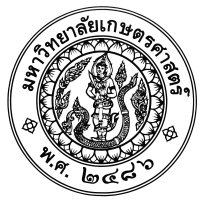 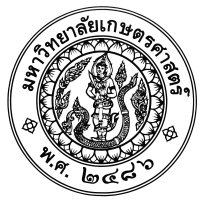 คำชี้แจง            กรุณากรอกข้อมูลตามความรู้สึกของท่านต่อบัณฑิตที่ทำงานร่วมกับท่าน   และโปรดส่งกลับมหาวิทยาลัยเกษตรศาสตร์ ภายในวันศุกร์ที่ 16 มีนาคม 2561  หากพ้นกำหนด ท่านยังคงสามารถส่งกลับมาได้          ****** ในกรณีที่บัณฑิตคนนี้ลาออกจากสถานที่ทำงาน ท่านสามารถประเมินได้เช่นกัน *****  1. บัณฑิตที่ท่านกำลังประเมินชื่อ........................................นามสกุล.....................................................................................................................   รหัสนิสิต............................................................................ จบจากคณะ...............................................................................................................   สาขา....................................................................................หลักสูตร....................................................................................................................2. ระยะเวลาที่บัณฑิตปฏิบัติงานกับท่าน.........................ปี.........................เดือนlคำชี้แจง  กรุณากาเครื่องหมาย   ลงในช่องที่ตรงกับพฤติกรรมของบัณฑิตที่ท่านเห็นมากที่สุด    (ต่อด้านหลัง)   หน้า 2  คำชี้แจง   กรุณากาเครื่องหมาย   ลงในช่องที่ตรงกับความรู้สึกของท่านมากที่สุดคำชี้แจง   กรุณาเลือกลักษณะของบัณฑิตที่ท่านต้องการรับเข้ามาทำงานในองค์กรมากที่สุด  เพียง 10 รายการ  และเรียงลำดับ               จากลำดับที่ 1 ถึง ลำดับที่ 10    (ต่อด้านหลัง)   หน้า 4 1. เพศ                  1) ชาย                 2) หญิง2. ความเกี่ยวข้องกับบัณฑิต                1) ผู้บังคับบัญชาสูงสุดของหน่วยงาน                        2) หัวหน้างานของบัณฑิตโดยตรง                                                      3) เพื่อนร่วมงาน / รุ่นพี่ ในฝ่าย / แผนก                               4) อื่นๆ (ระบุ).............................3. ประสบการณ์การทำงานของท่านในตำแหน่งปัจจุบัน.....................ปี..................เดือน4. ประเภทของหน่วยงานที่ท่านทำงานอยู่            1) รัฐบาล               2) รัฐวิสาหกิจ              3) องค์กรอิสระ / มูลนิธิ / สมาคม                                                                                       4) เอกชน               5) อื่นๆ ระบุ......................................................................... --------------------------------------------------------------------------------------------------กรุณาส่ง                            กองแผนงาน  มหาวิทยาลัยเกษตรศาสตร์                            เลขที่ 50   อาคารสารนิเทศ 50 ปี   ชั้น 7                                  ถนนงามวงศ์วาน  แขวงลาดยาว                              เขตจตุจักร  กรุงเทพมหานคร  10900ระดับพฤติกรรมระดับพฤติกรรมระดับพฤติกรรมระดับพฤติกรรมระดับพฤติกรรมพฤติกรรมที่แสดงออกของบัณฑิตมากที่สุด/บ่อยที่สุด(5)มาก/บ่อยมาก(4)ปานกลาง/บ่อย (3)น้อย/ไม่บ่อย (2)น้อยมาก/ไม่บ่อยเลย(1)1. ด้านคุณธรรม จริยธรรม1.1 มีน้ำใจ ช่วยเหลือ แก้ปัญหาและเข้าใจเพื่อนร่วมงาน1.2 ขยันหมั่นเพียร อดทนในการทำงาน1.3 เสียสละและรับผิดชอบ เพื่อประโยชน์ของส่วนรวม1.4 สำนึกดี มีสัมมาคารวะ และซื่อสัตย์1.5 เคารพกฎระเบียบ สามัคคี มีวินัย2. ด้านความรู้2.1 มีความรู้เกี่ยวกับงานที่ทำ  2.2 สามารถตีความ ขยาย/ย่อความ แปลความ หรือจับใจความได้    2.3 สามารถนำความรู้ที่เรียนมาประยุกต์กับงานที่ทำหรือ     สถานการณ์ใหม่ๆ2.4 มีการนำความรู้อื่นที่เกี่ยวข้องมาใช้ในการทำงาน นอกเหนือจาก     ความรู้ที่เรียน3. ด้านทักษะทางปัญญา  3.1 มีความคล่องแคล่วในการคิดวิเคราะห์อย่างเป็นระบบและมีเหตุผล3.2 เมื่อมีปัญหาในการทำงาน มักจะเสนอแนะและให้เหตุผลเพื่อการ     ตัดสินใจได้3.3 สามารถนำความรู้ที่หลากหลายมาแก้ปัญหาได้อย่างสร้างสรรค์และ      ถูกต้องเหมาะสม3.4 มีการสร้างผลงานใหม่ / พัฒนางานของตนเองอย่างต่อเนื่องระดับพฤติกรรมระดับพฤติกรรมระดับพฤติกรรมระดับพฤติกรรมระดับพฤติกรรมพฤติกรรมที่แสดงออกของบัณฑิตพฤติกรรมที่แสดงออกของบัณฑิตมากที่สุด/บ่อยที่สุด(5)มาก/บ่อยมาก(4)ปานกลาง/บ่อย (3)น้อย/ไม่บ่อย (2)น้อยมาก/ไม่บ่อยเลย(1)4. ด้านทักษะความสัมพันธ์ระหว่างบุคคลและความรับผิดชอบ4. ด้านทักษะความสัมพันธ์ระหว่างบุคคลและความรับผิดชอบ4.1 ให้ความร่วมมือในการทำงานเป็นกลุ่ม4.1 ให้ความร่วมมือในการทำงานเป็นกลุ่ม4.2 มีการยอมรับและให้เกียรติเพื่อนร่วมงาน4.2 มีการยอมรับและให้เกียรติเพื่อนร่วมงาน4.3 มีภาวะผู้นำ เมื่อมีปัญหาในการทำงานเป็นกลุ่ม รู้จักการ       ประนีประนอม 4.3 มีภาวะผู้นำ เมื่อมีปัญหาในการทำงานเป็นกลุ่ม รู้จักการ       ประนีประนอม 4.4 มีความมุ่งมั่นพัฒนาตนเองและรับผิดชอบ4.4 มีความมุ่งมั่นพัฒนาตนเองและรับผิดชอบ4.5 การยอมรับทั้งผิดและชอบจากผลงานของตนเอง4.5 การยอมรับทั้งผิดและชอบจากผลงานของตนเอง5. ด้านทักษะการวิเคราะห์เชิงตัวเลข การสื่อสาร และการใช้เทคโนโลยีสารสนเทศ 5. ด้านทักษะการวิเคราะห์เชิงตัวเลข การสื่อสาร และการใช้เทคโนโลยีสารสนเทศ 5. ด้านทักษะการวิเคราะห์เชิงตัวเลข การสื่อสาร และการใช้เทคโนโลยีสารสนเทศ 5.1 สามารถใช้ความรู้ทางสถิติและตัวเลขในการวิเคราะห์ แปลผลและ     แก้ปัญหา5.2 สามารถใช้ภาษาต่างประเทศ ทั้งฟัง พูด อ่าน และเขียนได้อย่าง      เพียงพอต่อการใช้งาน 5.3 สามารถใช้ภาษาไทย ทั้งฟัง พูด อ่าน เขียน ได้ถูกต้องและสร้างสรรค์5.4 สามารถใช้เทคโนโลยีสารสนเทศที่เหมาะสมและสื่อสารได้เป็นอย่างดีประเด็นระดับความพึงพอใจระดับความพึงพอใจระดับความพึงพอใจระดับความพึงพอใจระดับความพึงพอใจประเด็นมากที่สุด (5)มาก(4)ปานกลาง(3)น้อย (2)น้อยที่สุด (1) ด้านคุณธรรม จริยธรรม1. มีความซื่อสัตย์สุจริต2. มีน้ำใจต่อเพื่อนร่วมงาน 3. มีระเบียบวินัยในการทำงาน4. มีความขยันอดทน5. การตรงต่อเวลา6. ความสามารถแก้ปัญหา โดยคำนึงถึงความรู้สึกของผู้อื่น  ด้านความรู้1. มีความรู้ในสาขาวิชาที่เรียน2. มีความสามารถในการวิเคราะห์ข้อมูล3. มีความสามารถในการนำเสนองานที่ทำ4. มีความรู้รอบตัวที่เกี่ยวข้องกับงานที่ทำ ด้านทักษะทางปัญญา 1. มีความสามารถในการเรียนรู้งาน 2. มีความคิดริเริ่ม สร้างสรรค์ผลงานใหม่ 3. คิดวิเคราะห์อย่างมีเหตุผลและเป็นระบบ  4. การแสวงหาความรู้ใหม่ๆ ที่หลากหลาย และนำมาใช้แก้ปัญหาอย่าง    สร้างสรรค์และถูกต้องเหมาะสมระดับความพึงพอใจระดับความพึงพอใจระดับความพึงพอใจระดับความพึงพอใจระดับความพึงพอใจประเด็นมากที่สุด (5)มาก(4)  ปานกลาง                                                                                                                                                                                                                                                                                                                                                                                                                                                                                                                                                                                                                                                                                                                                                                                                                                                                                                                                                                                                                                                                                                                                          (3)น้อย (2)น้อยที่สุด (1) ด้านทักษะความสัมพันธ์ระหว่างบุคคลและความรับผิดชอบ 1. มีความสามารถในการทำงานเป็นกลุ่ม 2. มีการแสดงออกซึ่งภาวะผู้นำ 3. มีความรับผิดชอบต่องานที่ทำ 4. สามารถบริหารจัดการงานที่ทำ ด้านทักษะการวิเคราะห์เชิงตัวเลข การสื่อสาร และการใช้เทคโนโลยีสารสนเทศ ด้านทักษะการวิเคราะห์เชิงตัวเลข การสื่อสาร และการใช้เทคโนโลยีสารสนเทศ ด้านทักษะการวิเคราะห์เชิงตัวเลข การสื่อสาร และการใช้เทคโนโลยีสารสนเทศ 1. มีความสามารถในการวิเคราะห์เชิงตัวเลข 2. การใช้เทคนิคทางคณิตศาสตร์/สถิติในการศึกษาและแก้ปัญหา 3. มีทักษะในการสื่อสารและประสานงาน 4. มีทักษะการใช้เทคโนโลยี เพื่อการสื่อสารและนำเสนอลำดับที่ลักษณะของบัณฑิตลำดับที่ลักษณะของบัณฑิต1.  ความซื่อสัตย์สุจริต12. การใช้ความรู้ที่เรียนมาวิเคราะห์2.  ความมีน้ำใจต่อเพื่อนร่วมงาน       สถานการณ์และแก้ปัญหา3.  ความมีระเบียบวินัยในการทำงาน13. การแสวงหาความรู้ใหม่ๆเพื่อให้สามารถปฏิบัติงานได้4.  ความขยันอดทน14. ความสามารถในการทำงานเป็นกลุ่ม5.  การตรงต่อเวลา15. การแสดงออกซึ่งภาวะผู้นำ6.  ความรู้ในสาขาวิชาที่เรียน16. ความรับผิดชอบต่องานที่ทำ7.  ความสามารถในการวิเคราะห์ข้อมูล17. การบริหารจัดการงานที่ทำ8.  ความสามารถในการนำเสนองานที่ทำ18. ความสามารถในการวิเคราะห์เชิงตัวเลข9.  ความรู้รอบตัวที่เกี่ยวข้องกับงานที่ทำ19. การใช้เทคนิคทางคณิตศาสตร์/สถิติที่10. ความสามารถในการเรียนรู้งาน     เกี่ยวข้องกับงานที่ทำ11. ความคิดริเริ่ม สร้างสรรค์ผลงานใหม่20. ทักษะในการสื่อสารและประสานงาน21. ทักษะการใช้เทคโนโลยี